Задание для объединения «Лего-конструирование»Дата: 19.05.2020г.Тема: «Константы».Задание:Изучить теоретические сведения о константах с использованием ПО LEGO Mindstorms Ev3.Константы - х. Константы похожи на переменные. У них есть два отличи: константы не могут изменяться, а так же им нельзя задать имя.Пример константы – число PI: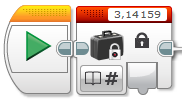 В блоке константы есть выбора типа данных, а в правом верхнем углу задаётся значение.